CAVERSHAM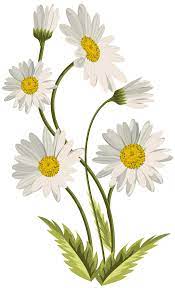 HORTICULTURALSOCIETYAUTUMN SHOW2022Saturday 10th September2.00pm to 4.30pmChildren and adult show classes.Why not show off your skills by entering one of the many classes of fruit, flowers, vegetables, baking and handicrafts ?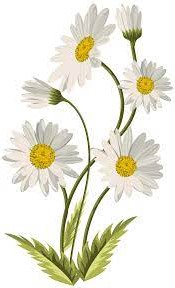 Silver Cups to be won!Discover more about the autumn show and the society on our website and Facebook page:www.caversham-horticultural.org.ukwww.facebook.com/CavershamHorticulturalSociety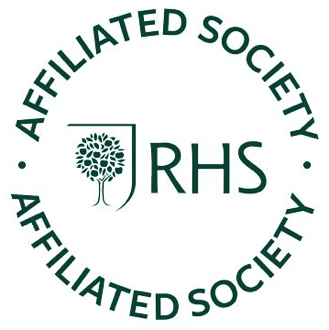 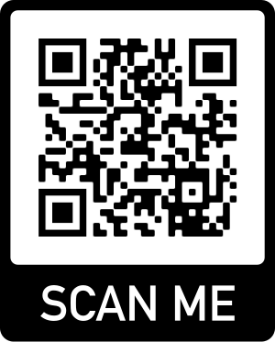 